Liquid Tight Conduit 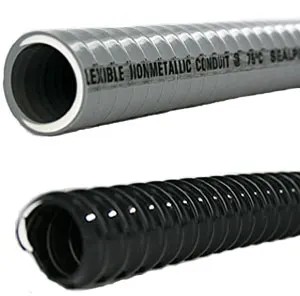 Liquid Tight ConduitUse a liquid tight ﬂexible conduit a conductors with a nominal rating ofSizes 3/8" to 2"Integral rigid and ﬂexible PVC consDry temp. rating: 0º to 176º F (-18In Oil temp. rating: up to 160º F (70Wet temp. rating: up to 140º F (60ºUse straight-thru and right-angle c